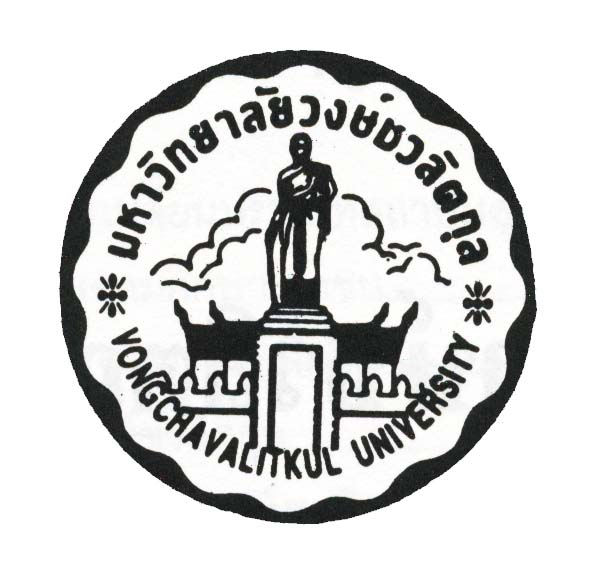 มหาวิทยาลัยวงษ์ชวลิตกุลแบบเสนอโครงการวันที่..............เดือน................................พ.ศ...............      เรื่อง  ขอเสนอโครงการเรียน  .................................................................................สิ่งที่ส่งมาด้วย   รายละเอียดโครงการ  จำนวน ……………  ฉบับข้าพเจ้า........................................................................ตำแหน่ง...................................................คณะ/สำนัก/ศูนย์.....................................ขอเสนอโครงการ.....................................................................................รหัสโครงการ..............................................โดยจะดำเนินโครงการในวันที่.........เดือน...........................พ.ศ.............ใช้งบประมาณทั้งสิ้น.....................................บาท ( …………………………..………………………………………………………..)โดยรายละเอียดของโครงการได้แนบมาพร้อมนี้		จึงเรียนมาเพื่อโปรดพิจารณา(………………………………………………….)ตำแหน่ง.......................................ผู้เสนอโครงการความเห็นผู้บังคับบัญชาขั้นต้นความเห็นรองอธิการบดีฝ่ายแผนและพัฒนา..................................................................................................................................................................................(..................................................)…....../………..…./………..........................................................................................………………………………………………………………………..……………(รองศาสตราจารย์ ดร.รัชนี  ศุจิจันทรรัตน์)…....../………..………./………ความเห็นรองอธิการบดีฝ่ายบริหารความเห็นรองอธิการบดีฝ่ายการคลัง.........................................................................................………………………………………………………………………………(อาจารย์ ดร.กิตติ  วงษ์ชวลิตกุล)…....../………..………./……….........................................................................................………………………………………………………………………………(อาจารย์ แพร  วงษ์ชวลิตกุล)…....../………..………./………ความเห็นอธิการบดีความเห็นอธิการบดีอนุมัติ ไม่อนุมัติ(อาจารย์ปราณี  วงษ์ชวลิตกุล)........../................../.........อนุมัติ ไม่อนุมัติ(อาจารย์ปราณี  วงษ์ชวลิตกุล)........../................../.........